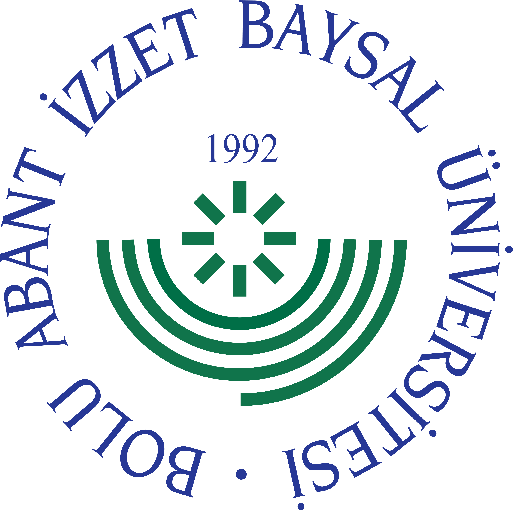 
     GÖREV YETKİ VE SORUMLULUK
FORMU     Bu formda açıklanan görev tanımını okudum. Görevimi burada belirtilen şekilde yerine getirmeyi kabul ediyorum.           ONAYLAYANDoküman NoGT - 076İlk Yayın TarihiBaskı NoRevizyon No/TarihBirimiYapı İşleri ve Teknik Daire BaşkanlığıGörev UnvanıTeknisyen YardımcısıBağlı Olduğu YöneticiŞef/MüdürYerine Vekalet Edecek Kişi-Görev, Yetki ve SorumluluklarKurumun yatırım programı planlamasına ilişkin, mesleğine ilişkin teknik ve teknolojik yenilikleri ve gelişmeleri araştırmak, Üniversitemizin vizyonunu ve misyonunu benimsemek,Daire Başkanlığınca muayene ve kabul komisyonları vb. komisyonlarda görev yapmak,Mevcut alet, cihaz ve makinaların gerekli bakım ve onarımlarını yapmak veya yaptırmak, gerektiğinde bunları fiilen kullanmak. Üniversite gelinde veya bağlı olduğu birimde su kaçaklarının tamir, bakım ve onarımı yapmak, Atık su ve temiz su tamir, bakım ve onarımı yapmak, Lavabo, banyo, yer süzgeçleri ve tıkanıklıkların açılması sağlamak, Alaturka, alafranga tuvaletlerinin tıkanıklıklarının açılması yapmak, Lavabo, evye, bataryaları, banyo bataryaları, taharet muslukları ve diğer armatürlerin tamir, bakım ve onarımı yapmak, Atık su, yağmur suyu drenaj borularının bakım ve kontrollerini yapmak,  Uygun görüldüğünde gereken yerlere tesisat ve montaj yapmak, Hizmet alanına giren işler için gerekli malzeme ihtiyacını belirleyip teminini sağlamak,Yaz aylarında kalorifer kazanlarının bakımını yaptırmak. Yaz aylarında soğutucu chiller ünitelerinin çalıştırılmasını yaptırmak Kış aylarında her sabah kalorifer kazan dairelerinin çalıştırılmasını sağlamak, Kalorifer tesisatını kontrol etmek. Radyatörlerin ısınıp ısınmadığını kontrol ettirmek tesisatta hava varsa almak, Çalışan kalorifer kazanının her yarım saatte bir kontrol etmek, Şebeke suyu ile ilgili tesisatların bakım ve onarımı ve gerekli tesisatları çekilmesini sağlamak,Hidrafor ve tesisatlarının bakım ve onarımlarını yapmak,Su depolarının ve pompa dairesini bakım ve onarım işlerini yapmak, Pis su tesisatı çekmek ve mevcut tesisatların bakım ve onarımlarını yapmak,Bağlı bulunduğu yönetici veya üst yöneticilerin, görev alanı ile ilgili vereceği diğer işleri iş sağlığı ve güvenliği kurallarına uygun olarak yapmak, Verilen görevleri zamanında, eksiksiz, işgücü, zaman ve malzeme tasarrufu sağlayacak şekilde yerine getirmek. Görev ve sorumluluğundaki faaliyetleri ilgilendiren yasal mevzuatı ve değişiklikleri sürekli takip etmek. Görev ve sorumluluğundaki faaliyetler ile ilgili sorun, öneri ve tavsiyeleri üst yöneticilerine iletmek. Görev ve sorumluluğundaki faaliyetler ile ilgili evrak, dosya vb. dokümanları muhafaza etmek. Kendisine teslim edilen veya kullanımında olan taşınır mallar ile tüketim malzemelerini korumak, görevinin niteliklerine uygun kullanmak. Bağlı bulunduğu yönetici veya üst yöneticileri tarafından verilen diğer iş ve işlemleri ilgili mevzuat hükümlerine göre yapmak,Daire Başkanı tarafından Teknisyen yardımcısı/Kaloriferci/ Sürekli İşçi kadrosunda bulunan personellerden yukarıda sayılan görevleri yapabilecek bilgi ve niteliklere sahip personel arasından görevlendirilmekte olup yaptığı iş ve işlemlerden dolayı Şube Müdürlerine ve Daire Başkanına karşı sorumludur.UnvanıTarihAdı SoyadıİmzaUnvanıTarihAdı Soyadıİmza